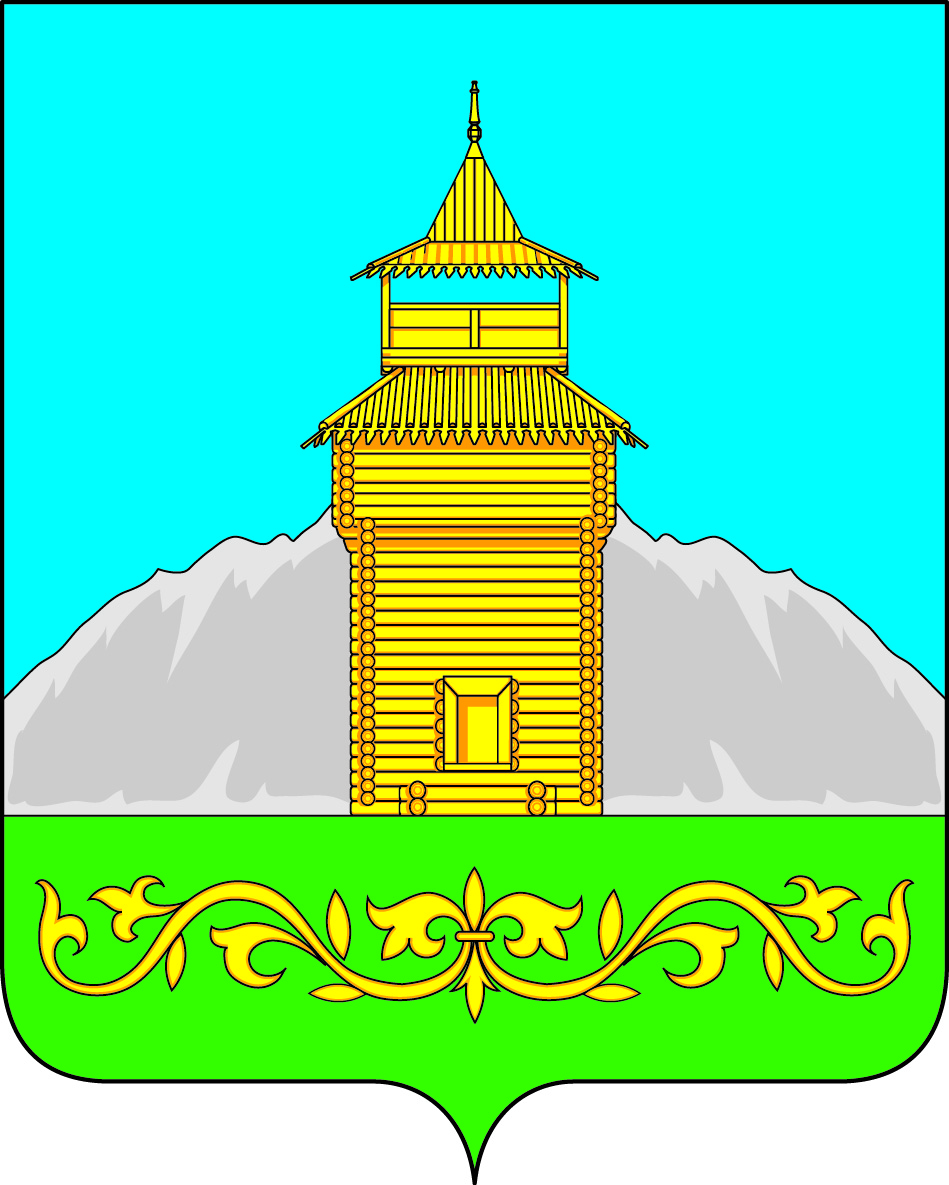                                                    Российская ФедерацияРеспублика ХакасияТаштыпский районСовет депутатов Таштыпского сельсоветаРЕШЕНИЕ     30 мая  2018 года                          с. Таштып                                      № 26Об установлении границ территории территориального общественного самоуправления  на территории села ТаштыпРассмотрев предложение граждан об установлении границ территории, на которой предполагается осуществлять территориальное общественное самоуправление, в соответствии с Федеральным законом от 06.10.2003 г. № 131-ФЗ «Об общих принципах организации местного самоуправления в Российской Федерации», Решением Совета депутатов муниципального образования Таштыпский сельсовет  от 19 сентября 2012 года № 47 «Об утверждении Положения о территориальном общественном самоуправлении на территории муниципального образования Таштыпский сельсовет», руководствуясь статьей 27 Устава муниципального образования Таштыпский сельсовет, Совет депутатов Таштыпского  сельсовета,  РЕШИЛ:Установить границы территории, в пределах которой предполагается осуществлять территориальное общественное самоуправление, согласно приложению к настоящему решению.Контроль  за  исполнением настоящего решения возложить на комиссию по вопросам социальной политики, законности и правопорядка (А.И. Салайдинова).Настоящее  решение вступает в силу со дня его опубликования.Глава  Таштыпского сельсовета                                         Р.Х Салимов                                                Приложение к решению Совета депутатов Таштыпского сельсовета От  30 мая  2018года №  26Территориальные границы деятельностиТОС (территориального общественного самоуправления)  на территории села Таштып.Границы ТОС (территориального общественного  самоуправления)  «Саяны »,включают в себя границы района малоэтажной застройки села Таштып Таштыпского района Республики Хакасия.1.Улица Мира- 9  домовладений  19  человек.2.Улица Магистральная – 11 домовладений  18 человек3.Улица Коммунальная -18 домовладений  24 человека.4.Улица Андрея Матерова -7 домовладений 8 человек5. Степана Майнагашева- 3 домовладения 7 человек6.Улица Таштыпская - 4 домовладения 12 человек7.Улица Горная- 6 домовладений 7 человек.Всего 58 домовладений   95 человекГлава  Таштыпского сельсовета                                         Р.Х. Салимов